CUESTIONARIO EPM¿Por qué el Proyecto Hidroeléctrico Ituango ha tenido retrasos en su construcción? ¿Quién es el responsable?¿Cuántos subcontratistas tiene el Proyecto en la actualidad? ¿Cuáles son los subcontratistas que actualmente adelantan los trabajos necesarios para la generación y despacho de energía?¿Alguno de los contratistas ha incumplido con los plazos y obligaciones pactadas contractualmente con EPM como contratista principal?¿Cuáles son las acciones que adelanta EPM con respecto a esos incumplimientos? Identifique procesos sancionatorios, ejecución de multas y cobro de pólizas. ¿Cuál es la fecha de entrada en operación y despacho de energía de la primera y segunda turbina del Proyecto Hidroituango de acuerdo con los compromisos suscritos con la CREG?¿Cuál es el compromiso contractual de despacho de energía de Hidroituango para las turbinas 1 y 2, y para las turbinas 3 y 4?¿Las turbinas 1 y 2 van a operar continuamente y despachar energía mientras se termina el montaje de las turbinas 3 y 4?Si la respuesta es afirmativa ¿Cuántos megavatios van a despachar las turbinas 1 y 2?Si la respuesta es negativa ¿Qué va hacer EPM para cumplir los compromisos de despacho de energía con la CREG?¿EPM va a cumplir con las obras complementarias y la interconexión a las redes de transmisión para iniciar el despacho de energía una vez inicie la operación de las turbinas 1 y 2?¿Existe algún indicio o razón que le permita a EPM concluir que no se van a cumplir las metas de generación con las turbinas 1 y 2? ¿Si lo hay, ha sido informado a la junta directiva de EPM?¿En que consiste el contrato de obras subacuáticas? ¿Cuál es el plazo y que impacto tiene en la generación de la energía de las turbinas 1, 2, 3 y 4?¿Cuál es la multa su EPM incumple los compromisos de despacho de energía que tiene la CREG?¿Cuál es el estado actual de la ejecución de las turbinas 5, 6, 7 y 8?¿Cuáles son las acciones que ha tomado la actual administración de la empresa para la entrega en operación de las 6 turbinas restantes?¿Existe actualmente alguna solicitud ante la CREG para modificar las fechas establecidas en los cronogramas de entrada en operación?¿Cuál es el valor de las sanciones económicas de la CREG derivadas del incumplimiento de la fecha de entrada en operación?¿Cuál es la entidad responsable del pago de dichas multas y sanciones económicas?¿Cuentan actualmente la empresa y el proyecto con pólizas de seguro que cubran en su totalidad de los montos relacionados con el pago de estas sanciones?¿Cuándo se terminó la vigencia de la póliza TRC (Todo Riesgo Construcción) de Mapfre que aseguraba el proyecto? ¿Si hay un nuevo siniestro, está cubierto por la póliza TRC?¿Cuál era el monto asegurado en la póliza TRC (Todo Riesgo Construcción) con la compañía Mapfre?  ¿A quién cubría dicha póliza?¿Cuál fue el monto reconocido por Mafre para los daños ocasionados por el siniestro de la GAD en abril de 2018? ¿Porque se terminó la vigencia de la póliza TRC? ¿Se realizo algún acuerdo con la compañía Mapfre o sus reaseguradores? EPM puede realizar reclamaciones adicionales a la compañía aseguradora Mapfre si hay otros siniestros? ¿Se liberó a Mapfre de reclamaciones adicionales? ¿La junta de EPM autorizó o aprobó algún acuerdo de transacción con la compañía aseguradora Mapfre?¿Se tienen hoy abiertos procesos licitatorios la terminación del proyecto (total o parcial)? ¿Cuál es el objeto del contrato de dichos procesos licitatorios? ¿Cuál es la modalidad de dichos contratos (suma global, administración, precios unitarios u otro) y cuál es el monto estimado para cada subcontrato? ¿Cuáles han sido los plazos para la entrega de propuestas? ¿Se han ampliado los plazos de entrega para las propuestas? ¿Cuáles han sido las razones para la ampliación de plazos? ¿Ha habido proponentes interesados en las licitaciones? ¿Cuales? EPM está solicitando póliza TRC a los subcontratistas en estas licitaciones? ¿Hay interés por el mercado asegurador o reasegurador en emitir póliza TRC para la terminación del proyecto?¿Si la licitación es declarada desierta, EPM puede adjudicar directamente el subcontrato? ¿Se puede adjudicar sin el cumplimiento de los requisitos y la experiencia del proceso licitatorio que fue declarado desierto? ¿Hay alguna negociación con potenciales subcontratistas para la adjudicación directa en el caso de que la licitación quede desierta?¿Ingetec realiza la interventoría de las obras que ejecuta directamente EPM? ¿Si no lo hace, quien realiza la interventoría de las obras que ejecuta EPM?¿Existe algún proceso vigente entre EPM e Hidroituango SAS por el retraso o incumplimiento de EPM? ¿Si lo hay, cual es el estado del proceso?¿Existe algún proceso vigente entre EPM y uno o más subcontratistas por el retraso o incumplimiento en los subcontratos? ¿Si los hay, cual es el estado de los procesos?¿Existen procesos en contra de EPM por responsabilidad civil extracontractual? ¿Cuantos? ¿Cuál es la suma total de las pretensiones de todos los procesos?Si la causa de los daños o perjuicios es por errores el diseño, la construcción, la calidad de los materiales o los procesos constructivos, ¿sería EPM responsable ante los terceros?Si la causa de los daños o perjuicios un acto de la naturaleza (creciente del rio cauca, falla geológica, exceso de pluviosidad u otros similares), ¿sería EPM responsable ante terceros?¿Existe alguna evidencia o fallo que indique que la causa del siniestro que ocasionó la contingencia en abril de 2018 fue por errores de diseño, construcción, calidad de materiales o error en proceso constructivos? Si lo hay, seria EPM responsable ante terceros, ¿ante la CREG o ante Hidroituango SAS?Cordial saludo, 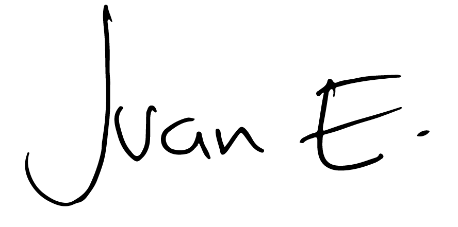 JUAN ESPINAL        Representante a la Cámara por Antioquia              